様式５-1 要求要件にかかる詳細説明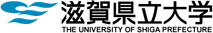 会社情報会社情報会社情報会社情報会社情報会社名 :住所 :連絡先（TEL）: :該当する区分 :該当する区分 :Ⅲ-X.X : 該当する要求要件NO :詳細記述欄しょ事項詳細記述欄しょ事項詳細記述欄しょ事項詳細記述欄しょ事項詳細記述欄しょ事項特記事項特記事項特記事項特記事項特記事項